ПОЧЕМУ У МАЛЬЧИКОВ ПРОБЛЕМЫ С РЕЧЬЮ БЫВАЮТ ЧАЩЕ, ЧЕМ У ДЕВОЧЕКПол, речь и развитие мозгаУ девочек речевые зоны мозга находятся симметрично в двух полушариях, а у мальчиков только в одном — левом. И если во время беременности или родов головной мозг ребенка пострадал от родовой травмы, нехватки кислорода и т. д., то у девочек есть «запасные» речевые зоны в правом полушарии мозга, а у мальчиков — нет.И если мальчика с задержкой речи не лечить, то он, скорее всего, заговорит с большим опозданием. Часто речь в таких случаях бедная, страдает пересказ. В дальнейшем у детей возникают проблемы с обучением.Речь — это основа интеллекта. С ее помощью дети общаются, расширяют кругозор. Ребенок, который не говорит, начинает постепенно отставать от сверстников.До 70% учебы в школе — это пересказ прочитанного материала, будь то литература, биология, история, обществознание или география. Поэтому родителям важно следить за развитием ребенка.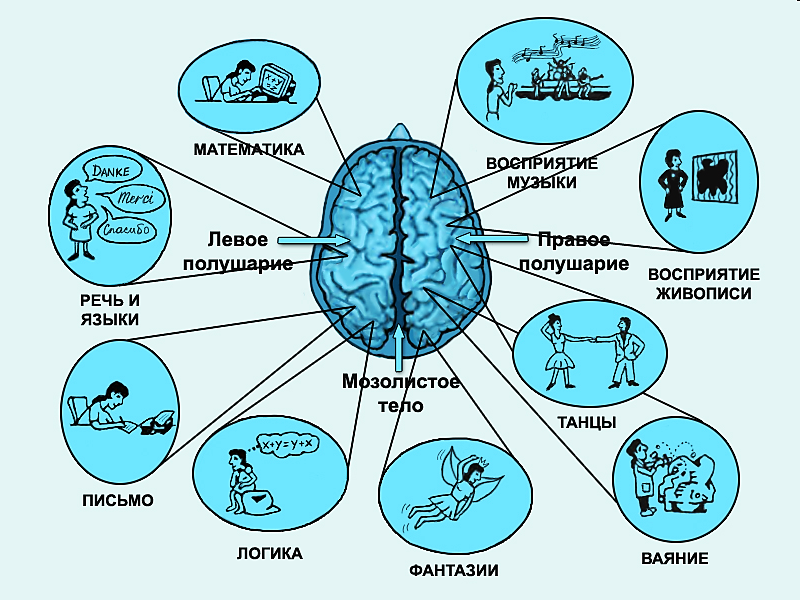 